PARROCCHIA DI MONTEVEGLIOCALENDARIO LITURGICO SETTIMANALESETTIMANA VI TEMPO ORDINARIO e II della LITURGIA DELLE OREE INIZIO DELLA QUARESIMA 14 -21 Febbraio 2021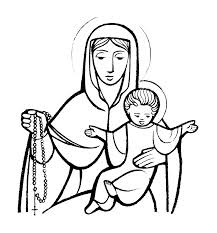 14 DOMENICA VI T.O. [SS. CIRILLO E METODIO, patroni d’ Europa]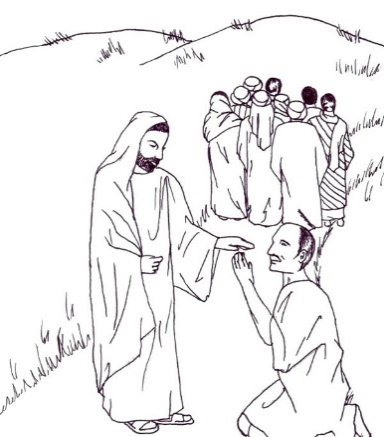 14 DOMENICA VI T.O. [SS. CIRILLO E METODIO, patroni d’ Europa]14 DOMENICA VI T.O. [SS. CIRILLO E METODIO, patroni d’ Europa]14 DOMENICA VI T.O. [SS. CIRILLO E METODIO, patroni d’ Europa]14 DOMENICA VI T.O. [SS. CIRILLO E METODIO, patroni d’ Europa]14 DOMENICA VI T.O. [SS. CIRILLO E METODIO, patroni d’ Europa]14 DOMENICA VI T.O. [SS. CIRILLO E METODIO, patroni d’ Europa]14 DOMENICA VI T.O. [SS. CIRILLO E METODIO, patroni d’ Europa]Lv 13,1-2,45-46; Sal 31;1Cor 10,31-11,1; Mc 1,40-45Lv 13,1-2,45-46; Sal 31;1Cor 10,31-11,1; Mc 1,40-45Lv 13,1-2,45-46; Sal 31;1Cor 10,31-11,1; Mc 1,40-45Lv 13,1-2,45-46; Sal 31;1Cor 10,31-11,1; Mc 1,40-45Lv 13,1-2,45-46; Sal 31;1Cor 10,31-11,1; Mc 1,40-45Ss. MESSE:  in Parrocchia: ore 08.00 (def. Emilio Brandi); e 10.30a Oliveto: ore 09.30; in Abbazia: ore 18.00    Ss. MESSE:  in Parrocchia: ore 08.00 (def. Emilio Brandi); e 10.30a Oliveto: ore 09.30; in Abbazia: ore 18.00    Ss. MESSE:  in Parrocchia: ore 08.00 (def. Emilio Brandi); e 10.30a Oliveto: ore 09.30; in Abbazia: ore 18.00    Sul Vangelo di oggi: “Per Gesù e per la Chiesa non ci sono uomini da evitare come i lebbrosi. Ci sono sola-mente uomini amati da Dio e chiamati a salvezza. Lo voglio, sii purificato!». Anche oggi Gesù si mostra accogliente verso colui che con fiducia implora la sua grazia e la sua misericordia. Egli ci purifica dei nostri mali e, soprattutto, dal nostro male morale: il peccato”.Sul Vangelo di oggi: “Per Gesù e per la Chiesa non ci sono uomini da evitare come i lebbrosi. Ci sono sola-mente uomini amati da Dio e chiamati a salvezza. Lo voglio, sii purificato!». Anche oggi Gesù si mostra accogliente verso colui che con fiducia implora la sua grazia e la sua misericordia. Egli ci purifica dei nostri mali e, soprattutto, dal nostro male morale: il peccato”.Sul Vangelo di oggi: “Per Gesù e per la Chiesa non ci sono uomini da evitare come i lebbrosi. Ci sono sola-mente uomini amati da Dio e chiamati a salvezza. Lo voglio, sii purificato!». Anche oggi Gesù si mostra accogliente verso colui che con fiducia implora la sua grazia e la sua misericordia. Egli ci purifica dei nostri mali e, soprattutto, dal nostro male morale: il peccato”.Sul Vangelo di oggi: “Per Gesù e per la Chiesa non ci sono uomini da evitare come i lebbrosi. Ci sono sola-mente uomini amati da Dio e chiamati a salvezza. Lo voglio, sii purificato!». Anche oggi Gesù si mostra accogliente verso colui che con fiducia implora la sua grazia e la sua misericordia. Egli ci purifica dei nostri mali e, soprattutto, dal nostro male morale: il peccato”.Sul Vangelo di oggi: “Per Gesù e per la Chiesa non ci sono uomini da evitare come i lebbrosi. Ci sono sola-mente uomini amati da Dio e chiamati a salvezza. Lo voglio, sii purificato!». Anche oggi Gesù si mostra accogliente verso colui che con fiducia implora la sua grazia e la sua misericordia. Egli ci purifica dei nostri mali e, soprattutto, dal nostro male morale: il peccato”.Sul Vangelo di oggi: “Per Gesù e per la Chiesa non ci sono uomini da evitare come i lebbrosi. Ci sono sola-mente uomini amati da Dio e chiamati a salvezza. Lo voglio, sii purificato!». Anche oggi Gesù si mostra accogliente verso colui che con fiducia implora la sua grazia e la sua misericordia. Egli ci purifica dei nostri mali e, soprattutto, dal nostro male morale: il peccato”.Sul Vangelo di oggi: “Per Gesù e per la Chiesa non ci sono uomini da evitare come i lebbrosi. Ci sono sola-mente uomini amati da Dio e chiamati a salvezza. Lo voglio, sii purificato!». Anche oggi Gesù si mostra accogliente verso colui che con fiducia implora la sua grazia e la sua misericordia. Egli ci purifica dei nostri mali e, soprattutto, dal nostro male morale: il peccato”.Sul Vangelo di oggi: “Per Gesù e per la Chiesa non ci sono uomini da evitare come i lebbrosi. Ci sono sola-mente uomini amati da Dio e chiamati a salvezza. Lo voglio, sii purificato!». Anche oggi Gesù si mostra accogliente verso colui che con fiducia implora la sua grazia e la sua misericordia. Egli ci purifica dei nostri mali e, soprattutto, dal nostro male morale: il peccato”.15 LUNEDÌ Gen 4,1-15.25; Sal 49; Mc 8,11-13 15 LUNEDÌ Gen 4,1-15.25; Sal 49; Mc 8,11-13 15 LUNEDÌ Gen 4,1-15.25; Sal 49; Mc 8,11-13 S. MESSA ore 19.00 Ore 20.45 RIUNIONE GENTORI PRIMA COMUNIONE in ChiesaS. MESSA ore 19.00 Ore 20.45 RIUNIONE GENTORI PRIMA COMUNIONE in ChiesaS. MESSA ore 19.00 Ore 20.45 RIUNIONE GENTORI PRIMA COMUNIONE in ChiesaS. MESSA ore 19.00 Ore 20.45 RIUNIONE GENTORI PRIMA COMUNIONE in ChiesaS. MESSA ore 19.00 Ore 20.45 RIUNIONE GENTORI PRIMA COMUNIONE in Chiesa16 MARTEDÌ Gen 6,5-8; 7,1-5.10; Sal 28; Mc 8,14-21 16 MARTEDÌ Gen 6,5-8; 7,1-5.10; Sal 28; Mc 8,14-21 16 MARTEDÌ Gen 6,5-8; 7,1-5.10; Sal 28; Mc 8,14-21 16 MARTEDÌ Gen 6,5-8; 7,1-5.10; Sal 28; Mc 8,14-21 16 MARTEDÌ Gen 6,5-8; 7,1-5.10; Sal 28; Mc 8,14-21 16 MARTEDÌ Gen 6,5-8; 7,1-5.10; Sal 28; Mc 8,14-21 16 MARTEDÌ Gen 6,5-8; 7,1-5.10; Sal 28; Mc 8,14-21 S. MESSA ore 19.00 17 MERCOLEDÌ DELLE CENERI– giorno di digiunoGl 2,12-18; Sal 50; 2Cor 5,20 - 6,2; Mt 6,1-6.16-18 17 MERCOLEDÌ DELLE CENERI– giorno di digiunoGl 2,12-18; Sal 50; 2Cor 5,20 - 6,2; Mt 6,1-6.16-18 17 MERCOLEDÌ DELLE CENERI– giorno di digiunoGl 2,12-18; Sal 50; 2Cor 5,20 - 6,2; Mt 6,1-6.16-18 17 MERCOLEDÌ DELLE CENERI– giorno di digiunoGl 2,12-18; Sal 50; 2Cor 5,20 - 6,2; Mt 6,1-6.16-18 17 MERCOLEDÌ DELLE CENERI– giorno di digiunoGl 2,12-18; Sal 50; 2Cor 5,20 - 6,2; Mt 6,1-6.16-18 17 MERCOLEDÌ DELLE CENERI– giorno di digiunoGl 2,12-18; Sal 50; 2Cor 5,20 - 6,2; Mt 6,1-6.16-18 17 MERCOLEDÌ DELLE CENERI– giorno di digiunoGl 2,12-18; Sal 50; 2Cor 5,20 - 6,2; Mt 6,1-6.16-18 S. MESSA ore 20.15      Ore 17.00: Rito delle ceneri con i bambini18 GIOVEDÌ Dt 30,15-20; Sal 1; Lc 9,22-25 18 GIOVEDÌ Dt 30,15-20; Sal 1; Lc 9,22-25 18 GIOVEDÌ Dt 30,15-20; Sal 1; Lc 9,22-25 18 GIOVEDÌ Dt 30,15-20; Sal 1; Lc 9,22-25 18 GIOVEDÌ Dt 30,15-20; Sal 1; Lc 9,22-25 18 GIOVEDÌ Dt 30,15-20; Sal 1; Lc 9,22-25 S. MESSA ore 19.00 S. MESSA ore 19.00 Ore 20.45 Incontro a distanza sul Vangelo domenicale (link: https://meet.google.com/txg-wkes-bie)Ore 20.45 Incontro a distanza sul Vangelo domenicale (link: https://meet.google.com/txg-wkes-bie)Ore 20.45 Incontro a distanza sul Vangelo domenicale (link: https://meet.google.com/txg-wkes-bie)Ore 20.45 Incontro a distanza sul Vangelo domenicale (link: https://meet.google.com/txg-wkes-bie)Ore 20.45 Incontro a distanza sul Vangelo domenicale (link: https://meet.google.com/txg-wkes-bie)Ore 20.45 Incontro a distanza sul Vangelo domenicale (link: https://meet.google.com/txg-wkes-bie)Ore 20.45 Incontro a distanza sul Vangelo domenicale (link: https://meet.google.com/txg-wkes-bie)Ore 20.45 Incontro a distanza sul Vangelo domenicale (link: https://meet.google.com/txg-wkes-bie)19 VENERDÌ Is 58,1-9a; Sal 50; Mt 9,14-15 19 VENERDÌ Is 58,1-9a; Sal 50; Mt 9,14-15 19 VENERDÌ Is 58,1-9a; Sal 50; Mt 9,14-15 19 VENERDÌ Is 58,1-9a; Sal 50; Mt 9,14-15 19 VENERDÌ Is 58,1-9a; Sal 50; Mt 9,14-15 19 VENERDÌ Is 58,1-9a; Sal 50; Mt 9,14-15  S. MESSA ore 19.00 (def. Fabrizio Sartorato) S. MESSA ore 19.00 (def. Fabrizio Sartorato)20 SABATO Is 58,9b-14; Sal 85; Lc 5,27-32 20 SABATO Is 58,9b-14; Sal 85; Lc 5,27-32 20 SABATO Is 58,9b-14; Sal 85; Lc 5,27-32 20 SABATO Is 58,9b-14; Sal 85; Lc 5,27-32 20 SABATO Is 58,9b-14; Sal 85; Lc 5,27-32 20 SABATO Is 58,9b-14; Sal 85; Lc 5,27-32 S. MESSA ore 08.30  S. MESSA ore 08.30  Ore 17.00 S. Messa domenicale particolarmente con i bambini e genitori del CatechismoOre 17.00 S. Messa domenicale particolarmente con i bambini e genitori del CatechismoOre 17.00 S. Messa domenicale particolarmente con i bambini e genitori del CatechismoOre 17.00 S. Messa domenicale particolarmente con i bambini e genitori del CatechismoOre 17.00 S. Messa domenicale particolarmente con i bambini e genitori del CatechismoOre 17.00 S. Messa domenicale particolarmente con i bambini e genitori del CatechismoOre 17.00 S. Messa domenicale particolarmente con i bambini e genitori del CatechismoOre 17.00 S. Messa domenicale particolarmente con i bambini e genitori del Catechismo21 DOMENICA Ia DI QUARESIMA21 DOMENICA Ia DI QUARESIMA21 DOMENICA Ia DI QUARESIMA21 DOMENICA Ia DI QUARESIMA21 DOMENICA Ia DI QUARESIMA21 DOMENICA Ia DI QUARESIMA21 DOMENICA Ia DI QUARESIMA21 DOMENICA Ia DI QUARESIMAGen 9,8-15; Sal 24; 1Pt 3,18-22; Mc 1,12-15 Gen 9,8-15; Sal 24; 1Pt 3,18-22; Mc 1,12-15 Gen 9,8-15; Sal 24; 1Pt 3,18-22; Mc 1,12-15 Gen 9,8-15; Sal 24; 1Pt 3,18-22; Mc 1,12-15 Ss. MESSE: in Parrocchia ore 08.00 a Oliveto ore 09.30;   in Abbazia ore 18.00    Ss. MESSE: in Parrocchia ore 08.00 a Oliveto ore 09.30;   in Abbazia ore 18.00    Ss. MESSE: in Parrocchia ore 08.00 a Oliveto ore 09.30;   in Abbazia ore 18.00    Ss. MESSE: in Parrocchia ore 08.00 a Oliveto ore 09.30;   in Abbazia ore 18.00    Dal Messaggio di Papa Francesco sulla Quaresima: “L’itinerario della Quaresima, come l’intero cammino cristiano, sta tutto sotto la luce della Risurrezione, che anima i sentimenti, gli atteggiamenti e le scelte di chi vuole seguire Cristo. Il digiuno, la preghiera e l’elemosina, come vengono presentati da Gesù nella sua predicazione (cfr Mt 6,1-18), sono le condizioni e l’espressione della nostra conversione. La via della povertà e della privazione (il digiuno), lo sguardo e i gesti d’amore per l’uomo ferito (l’elemosina) e il dialogo filiale con il Padre (la preghiera) ci permettono di incarnare una fede sincera, una speranza viva e una carità operosa.COMUNICAZIONI: Per le STAZIONI QUARESIMALE, che inizieranno Venerdì 26 Febbraio nella la nostra Zona Pastorale sarà suddivisa in tre sub-zone: 1) Crespellano e Calcara; 2) Bazzano, Monteveglio e Oliveto; 3) Savigno e Parrocchie che vertono su Savigno, Castelletto, Zappolino e Fagnano. Saranno i parroci del sub-zone a decidere la chiesa in cui radunarsi. Le celebrazioni si svolgeranno con modalità diverse: alcune con testimonianza, letture e salmi, una con Adorazione Eucaristica e una con la celebrazione della Messa. Don Ubaldo ha iniziato a benedire recandosi in Dal Messaggio di Papa Francesco sulla Quaresima: “L’itinerario della Quaresima, come l’intero cammino cristiano, sta tutto sotto la luce della Risurrezione, che anima i sentimenti, gli atteggiamenti e le scelte di chi vuole seguire Cristo. Il digiuno, la preghiera e l’elemosina, come vengono presentati da Gesù nella sua predicazione (cfr Mt 6,1-18), sono le condizioni e l’espressione della nostra conversione. La via della povertà e della privazione (il digiuno), lo sguardo e i gesti d’amore per l’uomo ferito (l’elemosina) e il dialogo filiale con il Padre (la preghiera) ci permettono di incarnare una fede sincera, una speranza viva e una carità operosa.COMUNICAZIONI: Per le STAZIONI QUARESIMALE, che inizieranno Venerdì 26 Febbraio nella la nostra Zona Pastorale sarà suddivisa in tre sub-zone: 1) Crespellano e Calcara; 2) Bazzano, Monteveglio e Oliveto; 3) Savigno e Parrocchie che vertono su Savigno, Castelletto, Zappolino e Fagnano. Saranno i parroci del sub-zone a decidere la chiesa in cui radunarsi. Le celebrazioni si svolgeranno con modalità diverse: alcune con testimonianza, letture e salmi, una con Adorazione Eucaristica e una con la celebrazione della Messa. Don Ubaldo ha iniziato a benedire recandosi in Dal Messaggio di Papa Francesco sulla Quaresima: “L’itinerario della Quaresima, come l’intero cammino cristiano, sta tutto sotto la luce della Risurrezione, che anima i sentimenti, gli atteggiamenti e le scelte di chi vuole seguire Cristo. Il digiuno, la preghiera e l’elemosina, come vengono presentati da Gesù nella sua predicazione (cfr Mt 6,1-18), sono le condizioni e l’espressione della nostra conversione. La via della povertà e della privazione (il digiuno), lo sguardo e i gesti d’amore per l’uomo ferito (l’elemosina) e il dialogo filiale con il Padre (la preghiera) ci permettono di incarnare una fede sincera, una speranza viva e una carità operosa.COMUNICAZIONI: Per le STAZIONI QUARESIMALE, che inizieranno Venerdì 26 Febbraio nella la nostra Zona Pastorale sarà suddivisa in tre sub-zone: 1) Crespellano e Calcara; 2) Bazzano, Monteveglio e Oliveto; 3) Savigno e Parrocchie che vertono su Savigno, Castelletto, Zappolino e Fagnano. Saranno i parroci del sub-zone a decidere la chiesa in cui radunarsi. Le celebrazioni si svolgeranno con modalità diverse: alcune con testimonianza, letture e salmi, una con Adorazione Eucaristica e una con la celebrazione della Messa. Don Ubaldo ha iniziato a benedire recandosi in Dal Messaggio di Papa Francesco sulla Quaresima: “L’itinerario della Quaresima, come l’intero cammino cristiano, sta tutto sotto la luce della Risurrezione, che anima i sentimenti, gli atteggiamenti e le scelte di chi vuole seguire Cristo. Il digiuno, la preghiera e l’elemosina, come vengono presentati da Gesù nella sua predicazione (cfr Mt 6,1-18), sono le condizioni e l’espressione della nostra conversione. La via della povertà e della privazione (il digiuno), lo sguardo e i gesti d’amore per l’uomo ferito (l’elemosina) e il dialogo filiale con il Padre (la preghiera) ci permettono di incarnare una fede sincera, una speranza viva e una carità operosa.COMUNICAZIONI: Per le STAZIONI QUARESIMALE, che inizieranno Venerdì 26 Febbraio nella la nostra Zona Pastorale sarà suddivisa in tre sub-zone: 1) Crespellano e Calcara; 2) Bazzano, Monteveglio e Oliveto; 3) Savigno e Parrocchie che vertono su Savigno, Castelletto, Zappolino e Fagnano. Saranno i parroci del sub-zone a decidere la chiesa in cui radunarsi. Le celebrazioni si svolgeranno con modalità diverse: alcune con testimonianza, letture e salmi, una con Adorazione Eucaristica e una con la celebrazione della Messa. Don Ubaldo ha iniziato a benedire recandosi in Dal Messaggio di Papa Francesco sulla Quaresima: “L’itinerario della Quaresima, come l’intero cammino cristiano, sta tutto sotto la luce della Risurrezione, che anima i sentimenti, gli atteggiamenti e le scelte di chi vuole seguire Cristo. Il digiuno, la preghiera e l’elemosina, come vengono presentati da Gesù nella sua predicazione (cfr Mt 6,1-18), sono le condizioni e l’espressione della nostra conversione. La via della povertà e della privazione (il digiuno), lo sguardo e i gesti d’amore per l’uomo ferito (l’elemosina) e il dialogo filiale con il Padre (la preghiera) ci permettono di incarnare una fede sincera, una speranza viva e una carità operosa.COMUNICAZIONI: Per le STAZIONI QUARESIMALE, che inizieranno Venerdì 26 Febbraio nella la nostra Zona Pastorale sarà suddivisa in tre sub-zone: 1) Crespellano e Calcara; 2) Bazzano, Monteveglio e Oliveto; 3) Savigno e Parrocchie che vertono su Savigno, Castelletto, Zappolino e Fagnano. Saranno i parroci del sub-zone a decidere la chiesa in cui radunarsi. Le celebrazioni si svolgeranno con modalità diverse: alcune con testimonianza, letture e salmi, una con Adorazione Eucaristica e una con la celebrazione della Messa. Don Ubaldo ha iniziato a benedire recandosi in Dal Messaggio di Papa Francesco sulla Quaresima: “L’itinerario della Quaresima, come l’intero cammino cristiano, sta tutto sotto la luce della Risurrezione, che anima i sentimenti, gli atteggiamenti e le scelte di chi vuole seguire Cristo. Il digiuno, la preghiera e l’elemosina, come vengono presentati da Gesù nella sua predicazione (cfr Mt 6,1-18), sono le condizioni e l’espressione della nostra conversione. La via della povertà e della privazione (il digiuno), lo sguardo e i gesti d’amore per l’uomo ferito (l’elemosina) e il dialogo filiale con il Padre (la preghiera) ci permettono di incarnare una fede sincera, una speranza viva e una carità operosa.COMUNICAZIONI: Per le STAZIONI QUARESIMALE, che inizieranno Venerdì 26 Febbraio nella la nostra Zona Pastorale sarà suddivisa in tre sub-zone: 1) Crespellano e Calcara; 2) Bazzano, Monteveglio e Oliveto; 3) Savigno e Parrocchie che vertono su Savigno, Castelletto, Zappolino e Fagnano. Saranno i parroci del sub-zone a decidere la chiesa in cui radunarsi. Le celebrazioni si svolgeranno con modalità diverse: alcune con testimonianza, letture e salmi, una con Adorazione Eucaristica e una con la celebrazione della Messa. Don Ubaldo ha iniziato a benedire recandosi in Dal Messaggio di Papa Francesco sulla Quaresima: “L’itinerario della Quaresima, come l’intero cammino cristiano, sta tutto sotto la luce della Risurrezione, che anima i sentimenti, gli atteggiamenti e le scelte di chi vuole seguire Cristo. Il digiuno, la preghiera e l’elemosina, come vengono presentati da Gesù nella sua predicazione (cfr Mt 6,1-18), sono le condizioni e l’espressione della nostra conversione. La via della povertà e della privazione (il digiuno), lo sguardo e i gesti d’amore per l’uomo ferito (l’elemosina) e il dialogo filiale con il Padre (la preghiera) ci permettono di incarnare una fede sincera, una speranza viva e una carità operosa.COMUNICAZIONI: Per le STAZIONI QUARESIMALE, che inizieranno Venerdì 26 Febbraio nella la nostra Zona Pastorale sarà suddivisa in tre sub-zone: 1) Crespellano e Calcara; 2) Bazzano, Monteveglio e Oliveto; 3) Savigno e Parrocchie che vertono su Savigno, Castelletto, Zappolino e Fagnano. Saranno i parroci del sub-zone a decidere la chiesa in cui radunarsi. Le celebrazioni si svolgeranno con modalità diverse: alcune con testimonianza, letture e salmi, una con Adorazione Eucaristica e una con la celebrazione della Messa. Don Ubaldo ha iniziato a benedire recandosi in Dal Messaggio di Papa Francesco sulla Quaresima: “L’itinerario della Quaresima, come l’intero cammino cristiano, sta tutto sotto la luce della Risurrezione, che anima i sentimenti, gli atteggiamenti e le scelte di chi vuole seguire Cristo. Il digiuno, la preghiera e l’elemosina, come vengono presentati da Gesù nella sua predicazione (cfr Mt 6,1-18), sono le condizioni e l’espressione della nostra conversione. La via della povertà e della privazione (il digiuno), lo sguardo e i gesti d’amore per l’uomo ferito (l’elemosina) e il dialogo filiale con il Padre (la preghiera) ci permettono di incarnare una fede sincera, una speranza viva e una carità operosa.COMUNICAZIONI: Per le STAZIONI QUARESIMALE, che inizieranno Venerdì 26 Febbraio nella la nostra Zona Pastorale sarà suddivisa in tre sub-zone: 1) Crespellano e Calcara; 2) Bazzano, Monteveglio e Oliveto; 3) Savigno e Parrocchie che vertono su Savigno, Castelletto, Zappolino e Fagnano. Saranno i parroci del sub-zone a decidere la chiesa in cui radunarsi. Le celebrazioni si svolgeranno con modalità diverse: alcune con testimonianza, letture e salmi, una con Adorazione Eucaristica e una con la celebrazione della Messa. Don Ubaldo ha iniziato a benedire recandosi in LETTURA CONTINUA DELLA BIBBIALIBRO DI GIOBBELETTURA CONTINUA DELLA BIBBIALIBRO DI GIOBBEalcune case su richiesta.Teniamo presente che, oltre al mercoledì elle ceneri sarà giorno di digiuno anche venerdì santo.Inoltre i venerdì di quaresima sono giorni di astinenza dalle carni.   Per potersi confessare in Parrocchia, si può chiedere a don Ubaldo in qualsiasi giorno, anche con messaggio Whatsapp al numero di cellulare 3405482908; naturalmente osservando le disposizioni dettate dalla pandemia.  alcune case su richiesta.Teniamo presente che, oltre al mercoledì elle ceneri sarà giorno di digiuno anche venerdì santo.Inoltre i venerdì di quaresima sono giorni di astinenza dalle carni.   Per potersi confessare in Parrocchia, si può chiedere a don Ubaldo in qualsiasi giorno, anche con messaggio Whatsapp al numero di cellulare 3405482908; naturalmente osservando le disposizioni dettate dalla pandemia.  alcune case su richiesta.Teniamo presente che, oltre al mercoledì elle ceneri sarà giorno di digiuno anche venerdì santo.Inoltre i venerdì di quaresima sono giorni di astinenza dalle carni.   Per potersi confessare in Parrocchia, si può chiedere a don Ubaldo in qualsiasi giorno, anche con messaggio Whatsapp al numero di cellulare 3405482908; naturalmente osservando le disposizioni dettate dalla pandemia.  alcune case su richiesta.Teniamo presente che, oltre al mercoledì elle ceneri sarà giorno di digiuno anche venerdì santo.Inoltre i venerdì di quaresima sono giorni di astinenza dalle carni.   Per potersi confessare in Parrocchia, si può chiedere a don Ubaldo in qualsiasi giorno, anche con messaggio Whatsapp al numero di cellulare 3405482908; naturalmente osservando le disposizioni dettate dalla pandemia.  alcune case su richiesta.Teniamo presente che, oltre al mercoledì elle ceneri sarà giorno di digiuno anche venerdì santo.Inoltre i venerdì di quaresima sono giorni di astinenza dalle carni.   Per potersi confessare in Parrocchia, si può chiedere a don Ubaldo in qualsiasi giorno, anche con messaggio Whatsapp al numero di cellulare 3405482908; naturalmente osservando le disposizioni dettate dalla pandemia.  alcune case su richiesta.Teniamo presente che, oltre al mercoledì elle ceneri sarà giorno di digiuno anche venerdì santo.Inoltre i venerdì di quaresima sono giorni di astinenza dalle carni.   Per potersi confessare in Parrocchia, si può chiedere a don Ubaldo in qualsiasi giorno, anche con messaggio Whatsapp al numero di cellulare 3405482908; naturalmente osservando le disposizioni dettate dalla pandemia.  Lunedì 15/01Gb 15alcune case su richiesta.Teniamo presente che, oltre al mercoledì elle ceneri sarà giorno di digiuno anche venerdì santo.Inoltre i venerdì di quaresima sono giorni di astinenza dalle carni.   Per potersi confessare in Parrocchia, si può chiedere a don Ubaldo in qualsiasi giorno, anche con messaggio Whatsapp al numero di cellulare 3405482908; naturalmente osservando le disposizioni dettate dalla pandemia.  alcune case su richiesta.Teniamo presente che, oltre al mercoledì elle ceneri sarà giorno di digiuno anche venerdì santo.Inoltre i venerdì di quaresima sono giorni di astinenza dalle carni.   Per potersi confessare in Parrocchia, si può chiedere a don Ubaldo in qualsiasi giorno, anche con messaggio Whatsapp al numero di cellulare 3405482908; naturalmente osservando le disposizioni dettate dalla pandemia.  alcune case su richiesta.Teniamo presente che, oltre al mercoledì elle ceneri sarà giorno di digiuno anche venerdì santo.Inoltre i venerdì di quaresima sono giorni di astinenza dalle carni.   Per potersi confessare in Parrocchia, si può chiedere a don Ubaldo in qualsiasi giorno, anche con messaggio Whatsapp al numero di cellulare 3405482908; naturalmente osservando le disposizioni dettate dalla pandemia.  alcune case su richiesta.Teniamo presente che, oltre al mercoledì elle ceneri sarà giorno di digiuno anche venerdì santo.Inoltre i venerdì di quaresima sono giorni di astinenza dalle carni.   Per potersi confessare in Parrocchia, si può chiedere a don Ubaldo in qualsiasi giorno, anche con messaggio Whatsapp al numero di cellulare 3405482908; naturalmente osservando le disposizioni dettate dalla pandemia.  alcune case su richiesta.Teniamo presente che, oltre al mercoledì elle ceneri sarà giorno di digiuno anche venerdì santo.Inoltre i venerdì di quaresima sono giorni di astinenza dalle carni.   Per potersi confessare in Parrocchia, si può chiedere a don Ubaldo in qualsiasi giorno, anche con messaggio Whatsapp al numero di cellulare 3405482908; naturalmente osservando le disposizioni dettate dalla pandemia.  alcune case su richiesta.Teniamo presente che, oltre al mercoledì elle ceneri sarà giorno di digiuno anche venerdì santo.Inoltre i venerdì di quaresima sono giorni di astinenza dalle carni.   Per potersi confessare in Parrocchia, si può chiedere a don Ubaldo in qualsiasi giorno, anche con messaggio Whatsapp al numero di cellulare 3405482908; naturalmente osservando le disposizioni dettate dalla pandemia.  Martedì 16/01Gb 16alcune case su richiesta.Teniamo presente che, oltre al mercoledì elle ceneri sarà giorno di digiuno anche venerdì santo.Inoltre i venerdì di quaresima sono giorni di astinenza dalle carni.   Per potersi confessare in Parrocchia, si può chiedere a don Ubaldo in qualsiasi giorno, anche con messaggio Whatsapp al numero di cellulare 3405482908; naturalmente osservando le disposizioni dettate dalla pandemia.  alcune case su richiesta.Teniamo presente che, oltre al mercoledì elle ceneri sarà giorno di digiuno anche venerdì santo.Inoltre i venerdì di quaresima sono giorni di astinenza dalle carni.   Per potersi confessare in Parrocchia, si può chiedere a don Ubaldo in qualsiasi giorno, anche con messaggio Whatsapp al numero di cellulare 3405482908; naturalmente osservando le disposizioni dettate dalla pandemia.  alcune case su richiesta.Teniamo presente che, oltre al mercoledì elle ceneri sarà giorno di digiuno anche venerdì santo.Inoltre i venerdì di quaresima sono giorni di astinenza dalle carni.   Per potersi confessare in Parrocchia, si può chiedere a don Ubaldo in qualsiasi giorno, anche con messaggio Whatsapp al numero di cellulare 3405482908; naturalmente osservando le disposizioni dettate dalla pandemia.  alcune case su richiesta.Teniamo presente che, oltre al mercoledì elle ceneri sarà giorno di digiuno anche venerdì santo.Inoltre i venerdì di quaresima sono giorni di astinenza dalle carni.   Per potersi confessare in Parrocchia, si può chiedere a don Ubaldo in qualsiasi giorno, anche con messaggio Whatsapp al numero di cellulare 3405482908; naturalmente osservando le disposizioni dettate dalla pandemia.  alcune case su richiesta.Teniamo presente che, oltre al mercoledì elle ceneri sarà giorno di digiuno anche venerdì santo.Inoltre i venerdì di quaresima sono giorni di astinenza dalle carni.   Per potersi confessare in Parrocchia, si può chiedere a don Ubaldo in qualsiasi giorno, anche con messaggio Whatsapp al numero di cellulare 3405482908; naturalmente osservando le disposizioni dettate dalla pandemia.  alcune case su richiesta.Teniamo presente che, oltre al mercoledì elle ceneri sarà giorno di digiuno anche venerdì santo.Inoltre i venerdì di quaresima sono giorni di astinenza dalle carni.   Per potersi confessare in Parrocchia, si può chiedere a don Ubaldo in qualsiasi giorno, anche con messaggio Whatsapp al numero di cellulare 3405482908; naturalmente osservando le disposizioni dettate dalla pandemia.  Mercoledì 17/01Cenerialcune case su richiesta.Teniamo presente che, oltre al mercoledì elle ceneri sarà giorno di digiuno anche venerdì santo.Inoltre i venerdì di quaresima sono giorni di astinenza dalle carni.   Per potersi confessare in Parrocchia, si può chiedere a don Ubaldo in qualsiasi giorno, anche con messaggio Whatsapp al numero di cellulare 3405482908; naturalmente osservando le disposizioni dettate dalla pandemia.  alcune case su richiesta.Teniamo presente che, oltre al mercoledì elle ceneri sarà giorno di digiuno anche venerdì santo.Inoltre i venerdì di quaresima sono giorni di astinenza dalle carni.   Per potersi confessare in Parrocchia, si può chiedere a don Ubaldo in qualsiasi giorno, anche con messaggio Whatsapp al numero di cellulare 3405482908; naturalmente osservando le disposizioni dettate dalla pandemia.  alcune case su richiesta.Teniamo presente che, oltre al mercoledì elle ceneri sarà giorno di digiuno anche venerdì santo.Inoltre i venerdì di quaresima sono giorni di astinenza dalle carni.   Per potersi confessare in Parrocchia, si può chiedere a don Ubaldo in qualsiasi giorno, anche con messaggio Whatsapp al numero di cellulare 3405482908; naturalmente osservando le disposizioni dettate dalla pandemia.  alcune case su richiesta.Teniamo presente che, oltre al mercoledì elle ceneri sarà giorno di digiuno anche venerdì santo.Inoltre i venerdì di quaresima sono giorni di astinenza dalle carni.   Per potersi confessare in Parrocchia, si può chiedere a don Ubaldo in qualsiasi giorno, anche con messaggio Whatsapp al numero di cellulare 3405482908; naturalmente osservando le disposizioni dettate dalla pandemia.  alcune case su richiesta.Teniamo presente che, oltre al mercoledì elle ceneri sarà giorno di digiuno anche venerdì santo.Inoltre i venerdì di quaresima sono giorni di astinenza dalle carni.   Per potersi confessare in Parrocchia, si può chiedere a don Ubaldo in qualsiasi giorno, anche con messaggio Whatsapp al numero di cellulare 3405482908; naturalmente osservando le disposizioni dettate dalla pandemia.  alcune case su richiesta.Teniamo presente che, oltre al mercoledì elle ceneri sarà giorno di digiuno anche venerdì santo.Inoltre i venerdì di quaresima sono giorni di astinenza dalle carni.   Per potersi confessare in Parrocchia, si può chiedere a don Ubaldo in qualsiasi giorno, anche con messaggio Whatsapp al numero di cellulare 3405482908; naturalmente osservando le disposizioni dettate dalla pandemia.  Giovedì 18/01Gb 17alcune case su richiesta.Teniamo presente che, oltre al mercoledì elle ceneri sarà giorno di digiuno anche venerdì santo.Inoltre i venerdì di quaresima sono giorni di astinenza dalle carni.   Per potersi confessare in Parrocchia, si può chiedere a don Ubaldo in qualsiasi giorno, anche con messaggio Whatsapp al numero di cellulare 3405482908; naturalmente osservando le disposizioni dettate dalla pandemia.  alcune case su richiesta.Teniamo presente che, oltre al mercoledì elle ceneri sarà giorno di digiuno anche venerdì santo.Inoltre i venerdì di quaresima sono giorni di astinenza dalle carni.   Per potersi confessare in Parrocchia, si può chiedere a don Ubaldo in qualsiasi giorno, anche con messaggio Whatsapp al numero di cellulare 3405482908; naturalmente osservando le disposizioni dettate dalla pandemia.  alcune case su richiesta.Teniamo presente che, oltre al mercoledì elle ceneri sarà giorno di digiuno anche venerdì santo.Inoltre i venerdì di quaresima sono giorni di astinenza dalle carni.   Per potersi confessare in Parrocchia, si può chiedere a don Ubaldo in qualsiasi giorno, anche con messaggio Whatsapp al numero di cellulare 3405482908; naturalmente osservando le disposizioni dettate dalla pandemia.  alcune case su richiesta.Teniamo presente che, oltre al mercoledì elle ceneri sarà giorno di digiuno anche venerdì santo.Inoltre i venerdì di quaresima sono giorni di astinenza dalle carni.   Per potersi confessare in Parrocchia, si può chiedere a don Ubaldo in qualsiasi giorno, anche con messaggio Whatsapp al numero di cellulare 3405482908; naturalmente osservando le disposizioni dettate dalla pandemia.  alcune case su richiesta.Teniamo presente che, oltre al mercoledì elle ceneri sarà giorno di digiuno anche venerdì santo.Inoltre i venerdì di quaresima sono giorni di astinenza dalle carni.   Per potersi confessare in Parrocchia, si può chiedere a don Ubaldo in qualsiasi giorno, anche con messaggio Whatsapp al numero di cellulare 3405482908; naturalmente osservando le disposizioni dettate dalla pandemia.  alcune case su richiesta.Teniamo presente che, oltre al mercoledì elle ceneri sarà giorno di digiuno anche venerdì santo.Inoltre i venerdì di quaresima sono giorni di astinenza dalle carni.   Per potersi confessare in Parrocchia, si può chiedere a don Ubaldo in qualsiasi giorno, anche con messaggio Whatsapp al numero di cellulare 3405482908; naturalmente osservando le disposizioni dettate dalla pandemia.  Venerdì 19/01Gb 18alcune case su richiesta.Teniamo presente che, oltre al mercoledì elle ceneri sarà giorno di digiuno anche venerdì santo.Inoltre i venerdì di quaresima sono giorni di astinenza dalle carni.   Per potersi confessare in Parrocchia, si può chiedere a don Ubaldo in qualsiasi giorno, anche con messaggio Whatsapp al numero di cellulare 3405482908; naturalmente osservando le disposizioni dettate dalla pandemia.  alcune case su richiesta.Teniamo presente che, oltre al mercoledì elle ceneri sarà giorno di digiuno anche venerdì santo.Inoltre i venerdì di quaresima sono giorni di astinenza dalle carni.   Per potersi confessare in Parrocchia, si può chiedere a don Ubaldo in qualsiasi giorno, anche con messaggio Whatsapp al numero di cellulare 3405482908; naturalmente osservando le disposizioni dettate dalla pandemia.  alcune case su richiesta.Teniamo presente che, oltre al mercoledì elle ceneri sarà giorno di digiuno anche venerdì santo.Inoltre i venerdì di quaresima sono giorni di astinenza dalle carni.   Per potersi confessare in Parrocchia, si può chiedere a don Ubaldo in qualsiasi giorno, anche con messaggio Whatsapp al numero di cellulare 3405482908; naturalmente osservando le disposizioni dettate dalla pandemia.  alcune case su richiesta.Teniamo presente che, oltre al mercoledì elle ceneri sarà giorno di digiuno anche venerdì santo.Inoltre i venerdì di quaresima sono giorni di astinenza dalle carni.   Per potersi confessare in Parrocchia, si può chiedere a don Ubaldo in qualsiasi giorno, anche con messaggio Whatsapp al numero di cellulare 3405482908; naturalmente osservando le disposizioni dettate dalla pandemia.  alcune case su richiesta.Teniamo presente che, oltre al mercoledì elle ceneri sarà giorno di digiuno anche venerdì santo.Inoltre i venerdì di quaresima sono giorni di astinenza dalle carni.   Per potersi confessare in Parrocchia, si può chiedere a don Ubaldo in qualsiasi giorno, anche con messaggio Whatsapp al numero di cellulare 3405482908; naturalmente osservando le disposizioni dettate dalla pandemia.  alcune case su richiesta.Teniamo presente che, oltre al mercoledì elle ceneri sarà giorno di digiuno anche venerdì santo.Inoltre i venerdì di quaresima sono giorni di astinenza dalle carni.   Per potersi confessare in Parrocchia, si può chiedere a don Ubaldo in qualsiasi giorno, anche con messaggio Whatsapp al numero di cellulare 3405482908; naturalmente osservando le disposizioni dettate dalla pandemia.  Sabato 20/01Gb 19,1-20alcune case su richiesta.Teniamo presente che, oltre al mercoledì elle ceneri sarà giorno di digiuno anche venerdì santo.Inoltre i venerdì di quaresima sono giorni di astinenza dalle carni.   Per potersi confessare in Parrocchia, si può chiedere a don Ubaldo in qualsiasi giorno, anche con messaggio Whatsapp al numero di cellulare 3405482908; naturalmente osservando le disposizioni dettate dalla pandemia.  alcune case su richiesta.Teniamo presente che, oltre al mercoledì elle ceneri sarà giorno di digiuno anche venerdì santo.Inoltre i venerdì di quaresima sono giorni di astinenza dalle carni.   Per potersi confessare in Parrocchia, si può chiedere a don Ubaldo in qualsiasi giorno, anche con messaggio Whatsapp al numero di cellulare 3405482908; naturalmente osservando le disposizioni dettate dalla pandemia.  alcune case su richiesta.Teniamo presente che, oltre al mercoledì elle ceneri sarà giorno di digiuno anche venerdì santo.Inoltre i venerdì di quaresima sono giorni di astinenza dalle carni.   Per potersi confessare in Parrocchia, si può chiedere a don Ubaldo in qualsiasi giorno, anche con messaggio Whatsapp al numero di cellulare 3405482908; naturalmente osservando le disposizioni dettate dalla pandemia.  alcune case su richiesta.Teniamo presente che, oltre al mercoledì elle ceneri sarà giorno di digiuno anche venerdì santo.Inoltre i venerdì di quaresima sono giorni di astinenza dalle carni.   Per potersi confessare in Parrocchia, si può chiedere a don Ubaldo in qualsiasi giorno, anche con messaggio Whatsapp al numero di cellulare 3405482908; naturalmente osservando le disposizioni dettate dalla pandemia.  alcune case su richiesta.Teniamo presente che, oltre al mercoledì elle ceneri sarà giorno di digiuno anche venerdì santo.Inoltre i venerdì di quaresima sono giorni di astinenza dalle carni.   Per potersi confessare in Parrocchia, si può chiedere a don Ubaldo in qualsiasi giorno, anche con messaggio Whatsapp al numero di cellulare 3405482908; naturalmente osservando le disposizioni dettate dalla pandemia.  alcune case su richiesta.Teniamo presente che, oltre al mercoledì elle ceneri sarà giorno di digiuno anche venerdì santo.Inoltre i venerdì di quaresima sono giorni di astinenza dalle carni.   Per potersi confessare in Parrocchia, si può chiedere a don Ubaldo in qualsiasi giorno, anche con messaggio Whatsapp al numero di cellulare 3405482908; naturalmente osservando le disposizioni dettate dalla pandemia.  